BBuilding Services (Complaint Resolution and Administration) Act 2011Portfolio:Minister for CommerceAgency:Department of Energy, Mines, Industry Regulation and SafetyBuilding Services (Complaint Resolution and Administration) Act 20112011/01625 May 2011s. 1 & 2: 25 May 2011 (see s. 2(a));Act other than s. 1 & 2: 29 Aug 2011 (see s. 2(b) and Gazette 26 Aug 2011 p. 3475)Water Services Legislation Amendment and Repeal Act 2012 s. 2052012/0253 Sep 201218 Nov 2013 (see s. 2(b) and Gazette 14 Nov 2013 p. 5028)Reprint 1 as at 5 Aug 2016 Reprint 1 as at 5 Aug 2016 Reprint 1 as at 5 Aug 2016 Reprint 1 as at 5 Aug 2016 Building and Construction Industry (Security of Payment) Act 2021 Pt. 7 Div. 12021/00425 Jun 2021Pt. 7 (other than s. 123 & 124): 1 Aug 2022 (see s. 2(c) and SL 2022/78 cl. 2(2)(a)(vii));s. 123 & 124: 1 Feb 2023 (see s. 2(c) and SL 2022/78 cl. 2(2)(b)(iii)Directors’ Liability Reform Act 2023 Pt. 3 Div. 122023/0094 Apr 20235 Apr 2023 (see s. 2(j))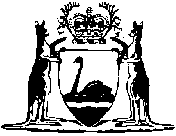 